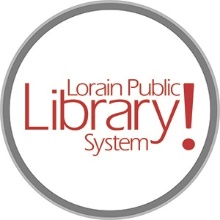 LorainPublicLibrary.orgJanuary 23, 2024The carpet is being laid in the main open area, meeting rooms and quiet reading room. This is the end of the construction portion of Phase 1. When Phase 2 begins, it will be necessary to temporarily close off the Children’s Area. Signs will be posted. 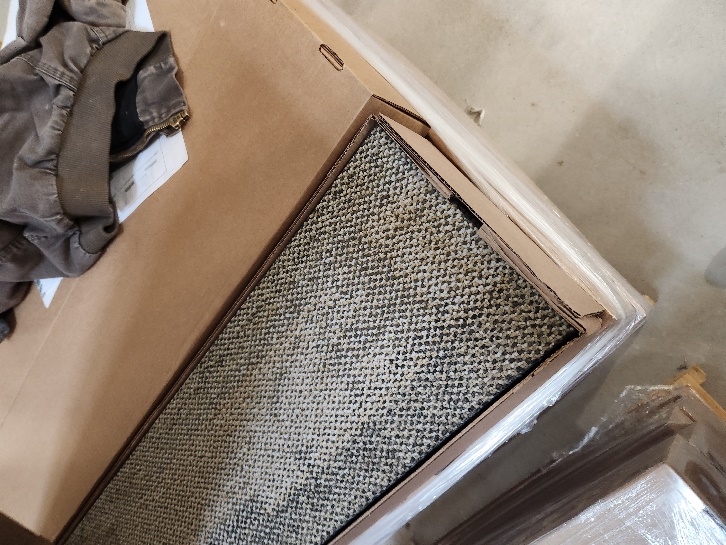 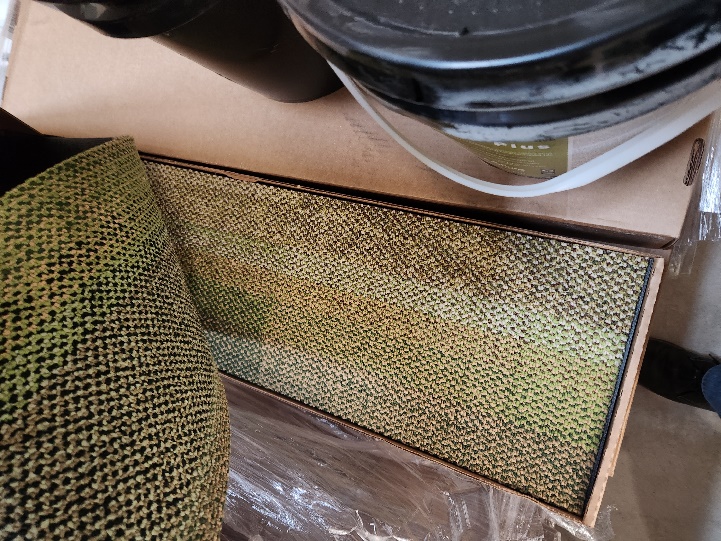 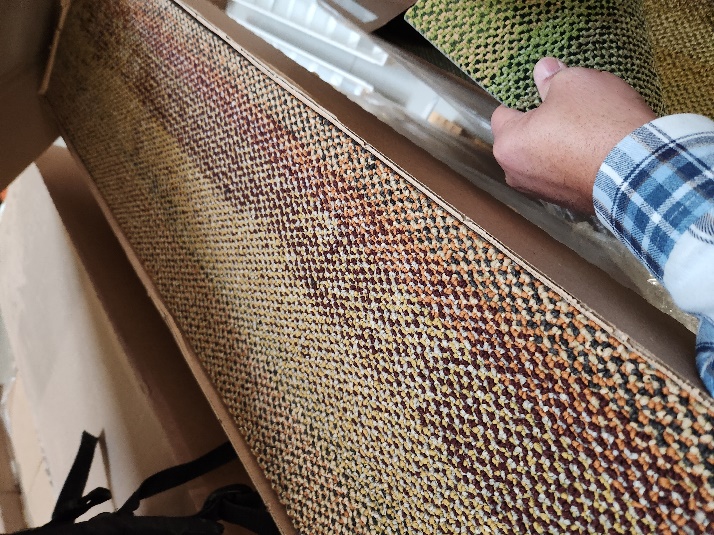 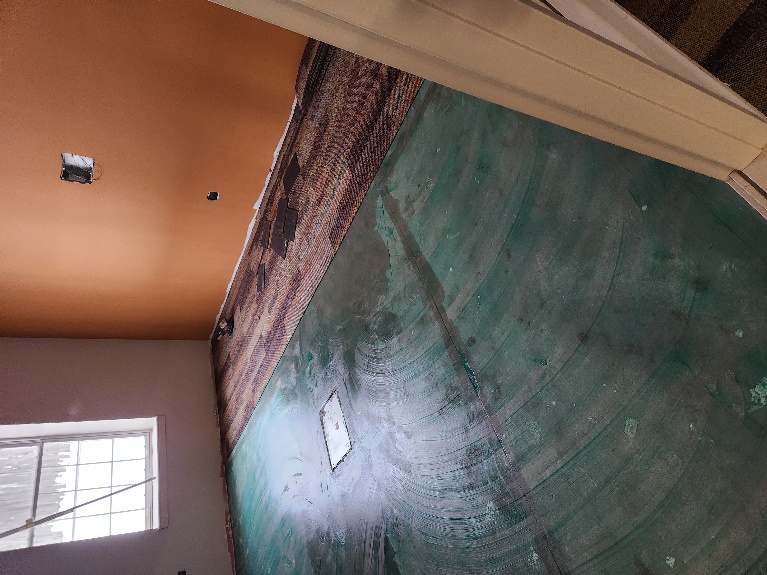 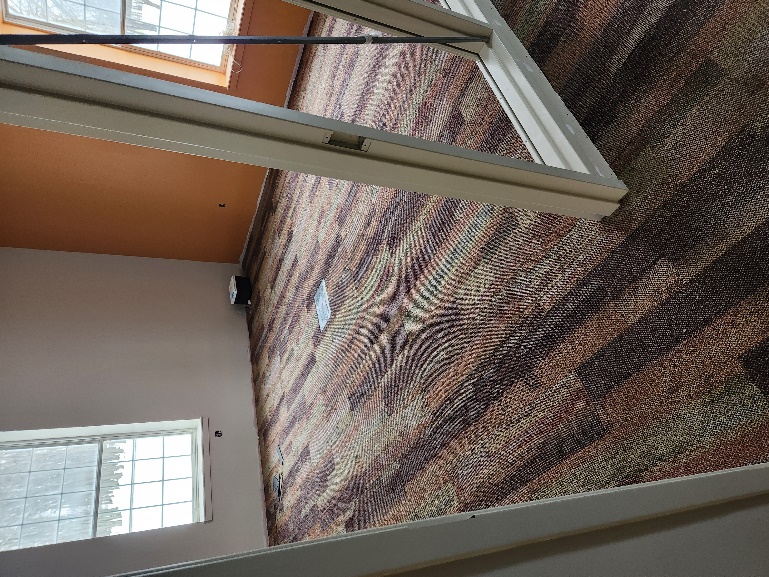 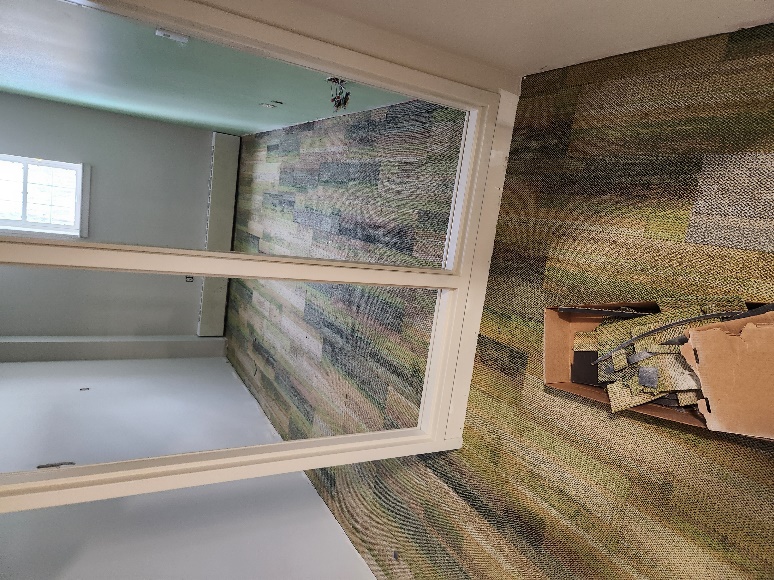 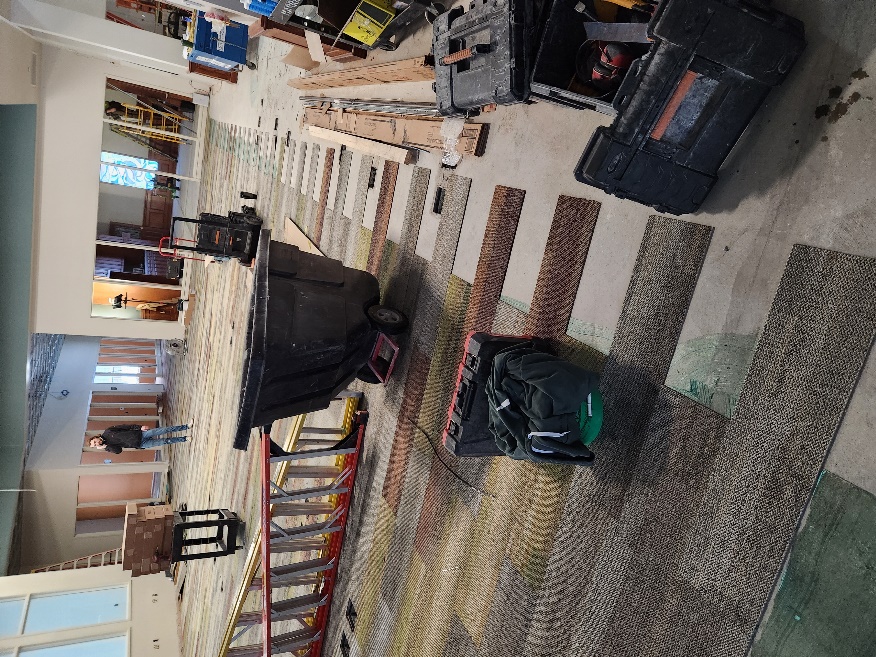 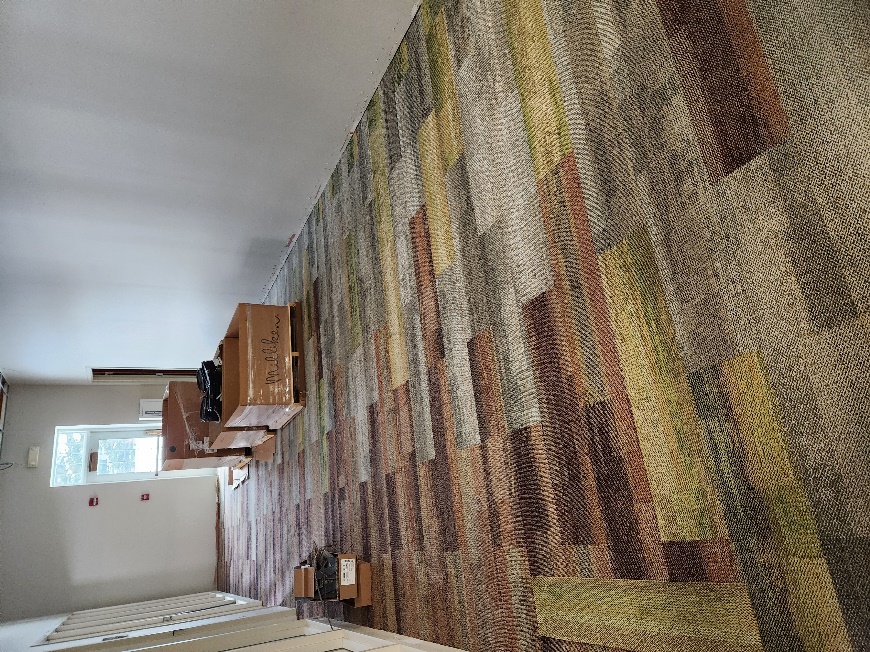 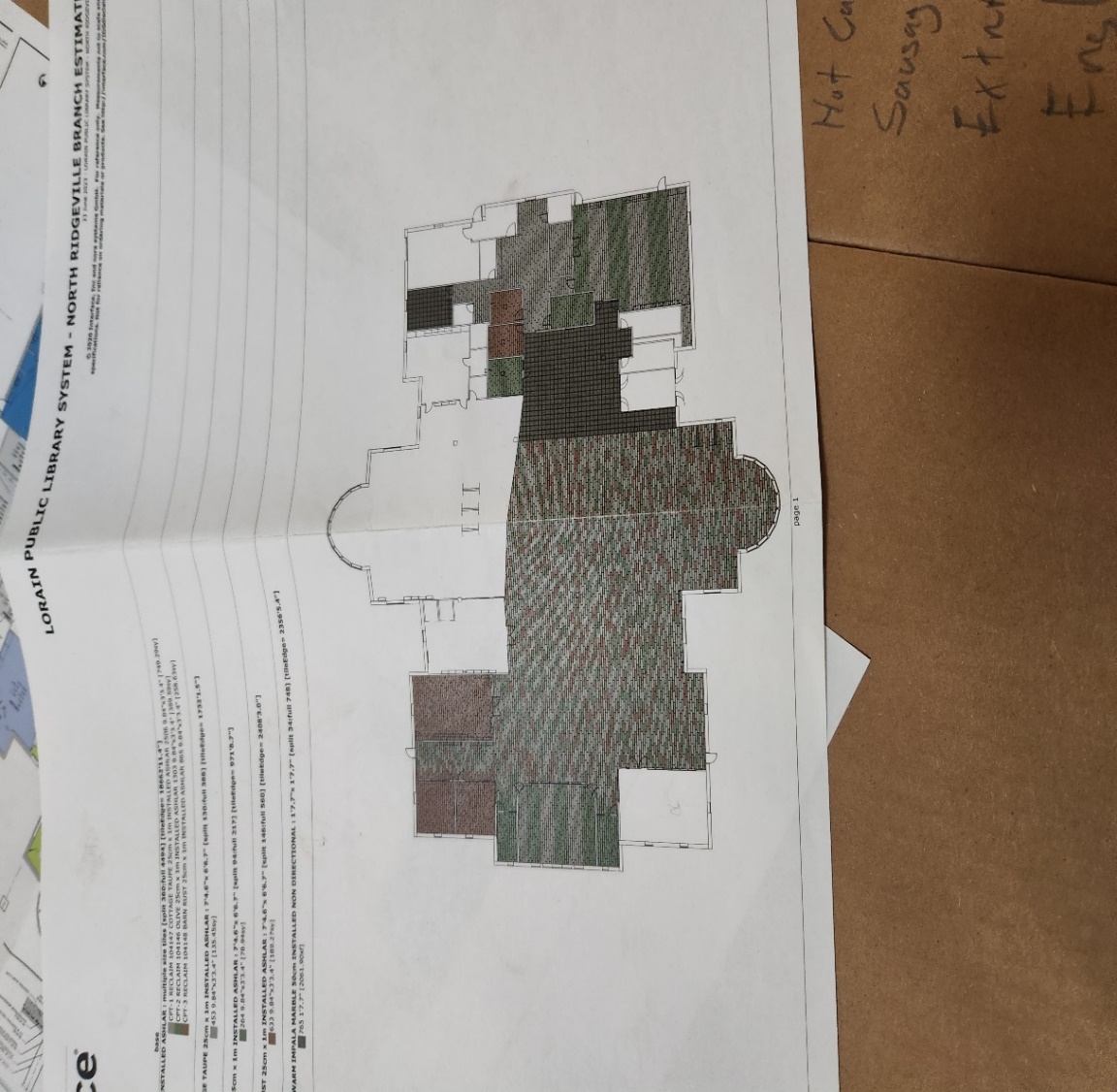 As always, please contact the Branch Manager or Assistant Branch Manager with any questions or concerns. Thank you for your patience through this renovation process!###